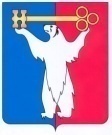 АДМИНИСТРАЦИЯ ГОРОДА НОРИЛЬСКАКРАСНОЯРСКОГО КРАЯПОСТАНОВЛЕНИЕ17.01.2014	    г. Норильск	                 № 15В целях совершенствования работы по оказанию социальной помощи отдельным категориям граждан, проживающим на территории муниципального образования город Норильск, в соответствии с решением Норильского городского Совета депутатов «Об установлении дополнительных мер социальной поддержки и социальной помощи для отдельных категорий граждан, предоставляемых за счет средств бюджета муниципального образования город Норильск» в соответствующем финансовом году, муниципальной программой «Обеспечение доступным и комфортным жильем жителей муниципального образования город Норильск» на соответствующий финансовый год, ПОСТАНОВЛЯЮ:1. Внести в постановление Администрации города Норильска от 25.05.2010       № 200 «Об утверждении Порядка оказания единовременной материальной помощи для оплаты проезда и (или) оплаты провоза багажа (контейнера)»                               (далее - Постановление), следующие изменения:1.1. В названии Постановления, в пунктах 1, 2.1, 2.2, 3 Постановления слово «(контейнера)» исключить.1.2. В преамбуле Постановления, по всему тексту Постановления слова «долгосрочной муниципальной целевой программы «Содействие выезду жителей муниципального образования город Норильск в благоприятные для проживания регионы Российской Федерации» в соответствующих падежах заменить словами «муниципальной программы «Обеспечение доступным и комфортным жильем жителей муниципального образования город Норильск» в соответствующих падежах.1.3. Пункт 2 Постановления изложить в следующей редакции:«2. Управлению содействия переселению Администрации города Норильска (В.Н.Федотова):».2. Внести в Порядок оказания единовременной материальной помощи для оплаты проезда и (или) оплаты провоза багажа (контейнера), утвержденный Постановлением (далее – Порядок), следующие изменения:2.1. В названии Порядка, в подпункте «д» пункта 2.1 Порядка слово «(контейнера)» исключить.2.2. Пункт 1.1 Порядка изложить в следующей редакции:«1.1. Настоящий Порядок устанавливает условия оказания, порядок назначения и выплаты единовременной материальной помощи для оплаты проезда и (или) оплаты провоза багажа неработающим пенсионерам и инвалидам - участникам программ содействия переселению, а также неработающим пенсионерам и инвалидам, выезжающим самостоятельно, не участвующих в программных мероприятиях содействия переселению в рамках реализации подпрограммы № 2 «Содействие выезду жителей муниципального образования город Норильск в благоприятные для проживания регионы Российской Федерации» на 2014-2016 годы к муниципальной программе «Обеспечение доступным и комфортным жильем жителей муниципального образования город Норильск» на 2014-2016 годы, утвержденной постановлением Администрации города Норильска от 25.10.2013 
№ 478 (далее - МП), для оплаты расходов (проезда и провоза багажа), связанных с выездом с территории муниципального образования город Норильск в другие регионы Российской Федерации.Настоящий Порядок не распространяет свое действие на граждан, обратившихся в Управление социальной политики Администрации города Норильска до 01.01.2010 за назначением и выплатой единовременной материальной помощи в соответствии с абзацем первым настоящего пункта.».2.3. Пункты 1.2, 1.3 Порядка изложить в следующей редакции:«1.2. В настоящем Порядке используются следующие понятия и сокращения:«заявитель» - физическое лицо, из числа неработающих (включая занятых на общественных работах) инвалидов и неработающих пенсионеров, выезжающих в рамках реализации программных мероприятий в области переселения, выезжающих самостоятельно (не участвующих в программных мероприятиях в области переселения);«представитель (законный представитель)» - физическое лицо, представляющее интересы заявителя, действующее на основании документа, подтверждающего статус представителя (законного представителя);«Комиссия» - Комиссия по реализации программ переселения граждан из районов Крайнего Севера, создаваемая на основании правового акта Администрации города Норильска, издаваемого Руководителем Администрации города Норильска; «материальная помощь» - единовременная материальная помощь неработающим (включая занятых на общественных работах) инвалидам и неработающим пенсионерам, выезжающим в рамках реализации программных мероприятий в области переселения, выезжающим самостоятельно (не участвующих в программных мероприятиях в области переселения), в установленном Муниципальной программой размере, предусмотренном на соответствующий финансовый год для оплаты проезда и/или провоза багажа к новому месту жительства;«Управление содействия переселению» - Управление содействия переселению Администрации города Норильска;«члены семьи заявителя»:- для выезжающих в рамках программных мероприятий, указанных в пункте 1.3 настоящего Порядка, из числа неработающих граждан: признанные членами семьи участника программы переселения, с учетом которых был произведен расчет и реализовано свидетельство о предоставлении социальной выплаты (государственный жилищный сертификат) на приобретение жилья,- для выезжающих самостоятельно: супруг (супруга), являющиеся неработающими пенсионерами или инвалидами, дети (в том числе усыновленные, а также пасынки и падчерицы), а также находящиеся под опекой (попечительством), зарегистрированные с заявителем в одном жилом помещении и выезжающие вместе с ним с территории муниципального образования город Норильск;«дети» - несовершеннолетние члены семьи в возрасте от 2 до 18 лет;«оплата расходов проезда и провоза багажа по другим основаниям» - право на оплату проезда и провоза багажа заявителя и (или) членов его семьи по месту работы.1.3. Право на получение материальной помощи имеют лица, из числа неработающих (включая занятых на общественных работах) инвалидов и пенсионеров, а также всех членов их семей:- выезжающие в рамках реализации мероприятий Федерального закона 
от 25.10.2002 № 125-ФЗ «О жилищных субсидиях гражданам, выезжающим из районов Крайнего Севера и приравненных к ним местностей»;- выезжающие в рамках реализации Закона Красноярского края от 21.12.2010 № 11-5540 «О социальной поддержке граждан, переселяющихся из городского округа город Норильск и городского поселения город Дудинка Красноярского края»;- выезжающие в рамках реализации Закона Красноярского края от 21.12.2010 № 11-5580 «О социальной поддержке граждан, выезжающих из районов Крайнего Севера и приравненных к ним местностей Красноярского края в другие районы Красноярского края»;- выезжающие самостоятельно (не участвующие в предусмотренных настоящим пунктом программных мероприятиях в области переселения).». 2.4. По всему тексту Порядка:- слова «социальной политики» заменить словами «содействия переселению»;- слова «ДМЦП» заменить словами «МП».2.5. Абзац первый пункта 1.5 Порядка исключить.2.6. В пунктах 1.5, 2.8 Порядка слова «в рамках муниципальных целевых программ» заменить словами «в рамках программных мероприятий в области переселения».2.7. В пункте 2.1 Порядка:- в абзаце первом слова «при условии» заменить словами «при одновременном соблюдении следующих условий»;- подпункт «в» изложить в следующей редакции:«в) увольнения с места работы и (или) прекращения деятельности в качестве индивидуального предпринимателя заявителя и членов его семьи (для работающих граждан и (или) индивидуальных предпринимателей, осуществляющих свою деятельность на территории муниципального образования город Норильск);»;- в подпункте «г» слова «12 месяцев» заменить словами «6 месяцев».2.8. Пункт 2.2 Порядка изложить в следующей редакции:«2.2. Для получения материальной помощи заявитель (представитель (законный представитель) обращается в Управление содействия переселению с заявлением об оказании материальной помощи по форме, согласно приложению к настоящему Порядку, по адресу: г. Норильск, Ленинский пр-т, д. 40.Контактный телефон для справок 8(3919) 22-94-05; 8(3919) 22-94-17».2.9. В пункте 2.3 Порядка:- подпункт «и» изложить в следующей редакции:«и) справка с последнего места работы о наличии (отсутствии) права на оплату расходов и отсутствии факта компенсации расходов по проезду и провозу багажа (контейнера) при выезде на постоянное место жительства заявителя и членов его семьи, выезжающих совместно с заявителем (для заявителя и членов семьи, осуществлявших трудовую деятельность на территории муниципального образования город Норильск) либо архивная справка в случае ликвидации учреждения (предприятия, организации);»;- подпункт «л» изложить в следующей редакции:«л) справка из Управления социальной политики Администрации города Норильска о получении (не получении) материальной помощи (компенсационных выплат) в связи с выездом на новое постоянное место жительства за пределы муниципального образования город Норильск в рамках программных мероприятий в области переселения и компенсации на оплату провоза багажа в соответствии с Законом Красноярского края от 31.03.2011 № 12-5726 «О компенсации стоимости провоза багажа к новому месту жительства неработающим пенсионерам по старости и по инвалидности, проживающим в районах Крайнего Севера и приравненных к ним местностях;»;- дополнить подпунктом «о» следующего содержания:«о) документы о заключении (расторжении) брака, в случае отличия фамилии заявителя и (или) членов его семьи в документах, удостоверяющих личность и свидетельствах о рождении.».2.10. Абзац третий пункта 2.3.1 Порядка изложить в следующей редакции:«- информация из Управления социальной политики Администрации города Норильска о получении (не получении) материальной помощи (компенсационных выплат) в связи с выездом на новое постоянное место жительства за пределы муниципального образования город Норильск в рамках программных мероприятий в области переселения и компенсации на оплату провоза багажа в соответствии с Законом Красноярского края от 31.03.2011 № 12-5726 «О компенсации стоимости провоза багажа к новому месту жительства неработающим пенсионерам по старости и по инвалидности, проживающим в районах Крайнего Севера и приравненных к ним местностях.».2.11. Пункт 2.5 Порядка, исключить.2.12. В пункте  2.6 Порядка:- в абзаце третьем слово «получения» заменить словом «регистрации»;- абзац шестой изложить в следующей редакции:«- выплачивает материальную помощь в течение 30 календарных дней со дня регистрации документов, представленных заявителем в соответствии с пунктом 2.3 настоящего Порядка, путем перечисления денежных средств на лицевой счет заявителя, открытый в кредитной организации Российской Федерации.».2.13. В пункте 2.8 Порядка:- в абзаце третьем слова «12 месяцев» заменить словами «6 месяцев»;- абзац четвертый исключить;- абзацы шестой – восьмой изложить в следующей редакции:«- наличие права на оплату расходов по проезду и провозу багажа (контейнера) по месту работы заявителя и (или) членов его семьи;- получение заявителем компенсации на оплату провоза контейнера (багажа) в соответствии с Законом Красноярского края от 31.03.2011 № 12-5726 «О компенсации стоимости провоза багажа к новому месту жительства неработающим пенсионерам по старости и по инвалидности, проживающим в районах Крайнего Севера и приравненных к ним местностях»;- получение заявителем материальной помощи (компенсационных выплат) в связи с выездом на новое постоянное место жительства за пределы муниципального образования город Норильск в рамках реализации программных мероприятий в области переселения, финансируемых за счет средств бюджета муниципального образования город Норильск, но возвратившимся обратно (или не выехавшим), независимо от причины выезда (невыезда) и въезда;»;- абзацы пятый – девятый считать абзацами четвертым-восьмым соответственно;- дополнить абзацем девятым следующего содержания:«- отсутствие факта снятия заявителя и членов его семьи с регистрационного учета по месту жительства на территории муниципального образования город Норильск и с пенсионного учета (для лиц, являющихся получателями пенсии) в Государственном учреждении – Управлении Пенсионного фонда РФ в городе Норильске.».2.14. В пункте 3.2 Порядка абзацы четвертый - восьмой изложить в следующей редакции:«B - размер материальной помощи на оплату багажа на семью;D - размер материальной помощи на оплату проезда заявителю, членам его семьи, в том числе детям в возрасте от 12 до 18 лет, имеющим право на оплату проезда в соответствии с настоящим Порядком;X - количественный состав семьи заявителя, включающий: заявителя, членов семьи заявителя, установленных настоящим Порядком, в том числе детей в возрасте от 12 до 18 лет, имеющих право на оплату проезда в соответствии с настоящим Порядком;C - размер материальной помощи на оплату проезда членов семьи заявителя - детей в возрасте от 2 до 12 лет;Y - количество членов семьи заявителя - детей в возрасте от 2 до 12 лет, имеющих право на оплату проезда в соответствии с настоящим Порядком.».2.15. Раздел 4 «Заключительные положения» Порядка дополнить новыми пунктами 4.1, 4.2 следующего содержания:«4.1. Оказание материальной помощи, предусмотренной настоящим Порядком, носит заявительный характер.4.2. Для назначения материальной помощи в текущем финансовом году граждане, относящиеся к категориям, указанным в пункте 1.3 настоящего Порядка, обращаются в Управление содействия переселению не позднее 20 декабря текущего финансового года.».2.16. Пункт 4.1 Порядка считать пунктом 4.3. 2.17. Пункт 4.2 Порядка исключить.2.18. Приложение к Порядку изложить в редакции согласно приложению к настоящему постановлению.3. Опубликовать настоящее постановление в газете «Заполярная правда» и разместить его на официальном сайте муниципального образования город Норильск. 4. Настоящее постановление вступает в силу после его официального опубликования в газете «Заполярная правда» и распространяет свое действие на правоотношения, возникшие с 01.01.2014.Исполняющий полномочияРуководителя Администрации города Норильска			             А.П. МитленкоНачальнику Управления содействия переселению Администрации города Норильска_____________________________________от ________________________________________________________________________(Ф.И.О.)категория ____________________________трудовой стаж ________________________адрес проживания _________________________________________________________контактный тел. ______________________ЗАЯВЛЕНИЕ    Прошу  Вас оказать единовременную материальную помощь на оплату проездаи провоза багажа.    Денежные средства прошу перечислить:    а) на   лицевой   счет  № _____________________________,   открытый   в Российской кредитной организации _________________________________________;    Предупрежден(а)   о   том,   что   при   невыполнении  условий  Порядка материальная  помощь  подлежит  возврату,  а  в  случае возникновения спора подлежит взысканию в судебном порядке.    Дополнительная информация______________________________________________________________________________________________________________________________________________________    Дата _____________ 20_               Подпись _______________________    Регистрационный номерзаявления _______________________________________    Документы принял:    Дата ______________       специалист __________________________________    К заявлению прилагаю следующие документы:    1. ____________________________________________________________________    2. ____________________________________________________________________    3. ____________________________________________________________________    4. ____________________________________________________________________    5. ____________________________________________________________________    6. ____________________________________________________________________    7. ___________________________________________________________________    Дата _________________ 20_           Подпись _______________________О внесении изменений в постановление Администрации города Норильска 
от 25.05.2010 № 200 О внесении изменений в постановление Администрации города Норильска 
от 25.05.2010 № 200 Приложениек постановлениюАдминистрации города Норильскаот 17.01.2014 № 15Приложениек Порядку оказания единовременной материальной помощи для оплаты проезда и (или) оплаты провоза багажа, утвержденному постановлением Администрации города Норильска от 25.05.2010 № 200